Αθήνα, 7 Σεπτεμβρίου 2018ΠΡΟΓΡΑΜΜΑ ΒΡΕΤΑΝΙΚΩΝ ΥΠΟΤΡΟΦΙΩΝ CHEVENINGΤο Κοινωφελές Ίδρυμα Ιωάννη Σ. Λάτση και η Βρετανική Κυβέρνηση προσφέρουν μία Υποτροφία CheveningΗ Βρετανική Κυβέρνηση έχει την τιμή να ανακοινώσει την προσφορά μίας Υποτροφίας Chevening στην Ελλάδα, σε συνεργασία με το Κοινωφελές Ίδρυμα Ιωάννη Σ. Λάτση.Η υποτροφία προσφέρει πλήρη χρηματοδότηση για ένα πρόγραμμα μεταπτυχιακών σπουδών στους τομείς της Κοινωνικής Πολιτικής, της Δημόσιας Διοίκησης, της Διεθνούς Ανάπτυξης και των Πολιτικών Επιστημών σε ένα πανεπιστήμιο του Ηνωμένου Βασιλείου για το ακαδημαϊκό έτος 2019/2020. Προτεραιότητα θα δοθεί σε προγράμματα που σχετίζονται με την Κοινωνία των Πολιτών και τη Διοίκηση Μη Κερδοσκοπικών Οργανώσεων. Επιπλέον, ο επιλεγμένος υποψήφιος θα έχει τη δυνατότητα να βιώσει πληθώρα μοναδικών ακαδημαϊκών, επαγγελματικών και πολιτιστικών εμπειριών.Οι αιτήσεις γίνονται δεκτές από την Πέμπτη, 6 Σεπτεμβρίου, μέχρι και την Τρίτη, 6 Νοεμβρίου 2018, μέσω της ιστοσελίδας: www.chevening.org/apply Οι Υποτροφίες Chevening απονέμονται σε ανθρώπους που υποδεικνύουν ένα ηγετικό προφίλ και έχουν ένα δυνατό ακαδημαϊκό υπόβαθρο. Από την έναρξη του προγράμματος το 1983, 50.000 εξέχοντες επαγγελματίες από περισσότερες από 160 χώρες και επικράτειες είχαν την ευκαιρία να εξελιχθούν στο Ηνωμένο Βασίλειο, μέσω του Chevening. Το Πρόγραμμα Chevening μετρά πλέον 35 χρόνια, με Αποφοίτους Chevening να συμβάλουν θετικά στη χώρα τους ή στους επαγγελματικούς τους κλάδους από την έναρξη του προγράμματος μέχρι σήμερα.Η Βρετανίδα Πρέσβης στην Αθήνα, Κέιτ Σμιθ, ανέφερε:«Είμαι ιδιαιτέρως χαρούμενη που το Chevening δίνει και πάλι την ευκαιρία στους πλέον λαμπρούς και αξιόλογους Έλληνες φοιτητές να πραγματοποιήσουν τις μεταπτυχιακές τους σπουδές σε αυτόν τον σημαντικό κλάδο. Η Κοινωνία των Πολιτών μπορεί να διαδραματίσει καθοριστικό ρόλο στις κοινωνίες και των δύο χωρών μας.Θα ήθελα να εκφράσω τις θερμές ευχαριστίες μας προς το Κοινωφελές Ίδρυμα Ιωάννη Σ. Λάτση για τη συνεργασία και αυτή τη συνέργεια. Στόχος μας είναι να επιλέξουμε έναν υποψήφιο που θα αξιοποιήσει στο μέγιστο τον χρόνο του στο Ηνωμένο Βασίλειο και θα επιστρέψει στην Ελλάδα για να ξεκινήσει μια καριέρα στον κλάδο των ΜΚΟ.»Ο κ. Δημήτρης Αφεντούλης, Γραμματέας Εκτελεστικού Συμβουλίου του Κοινωφελούς Ιδρύματος Ιωάννη Σ. Λάτση, δήλωσε:«Το Πρόγραμμα Υποτροφιών Chevening για σπουδές σε Βρετανικά Πανεπιστήμια είναι από τους πιο καταξιωμένους θεσμούς με μακρά ιστορία και διεθνές κύρος και μας χαροποιεί  ιδιαίτερα η επαναφορά του στην Ελλάδα με τη χρηματοδότηση του Κοινωφελούς Ιδρύματος Ιωάννη Σ. Λάτση. Το Πρόγραμμα στοχεύει στον εντοπισμό και στη διαμόρφωση, ακαδημαϊκή και κοινωνική, των μελλοντικών ηγετών που θα αναλάβουν καίριες θέσεις σε διάφορους επαγγελματικούς τομείς. Η σύμπραξη του Ιδρύματος  με τη Βρετανική Πρεσβεία στην Αθήνα εντάσσεται στην ευρύτερη στρατηγική του Κοινωφελούς Ιδρύματος Ιωάννη Σ. Λάτση για παροχή στοχευμένων εκπαιδευτικών ευκαιριών σε όλες τις βαθμίδες της εκπαίδευσης, στην Ελλάδα και το εξωτερικό. Αποφασίσαμε να συνδέσουμε την έναρξη αυτού του κύκλου συνεργασίας με παροχή υποτροφιών για σπουδές που σχετίζονται με την ανάπτυξη και ενδυνάμωση της Κοινωνίας των Πολιτών, ενός παραδοσιακά ισχυρού τομέα στο Ηνωμένο Βασίλειο.»Οι Υποτροφίες Chevening χρηματοδοτούνται από το Υπουργείο Εξωτερικών του Ηνωμένου Βασιλείου και συνεργαζόμενους φορείς. Ο κ. Μπεν Κόουτς, Επικεφαλής Υποτροφιών στο Υπουργείο Εξωτερικών του Ηνωμένου Βασιλείου, εξήγησε ότι η πρόσκληση εξαιρετικών επαγγελματιών που διαθέτουν ένα ηγετικό προφίλ στο Ηνωμένο Βασίλειο είναι σημαντική για να υπερβούμε πιθανούς φραγμούς, να κατανοήσουμε καλύτερα τον κόσμο μέσα στον οποίο ζούμε και να συνδεθούμε με τους ανθρώπους με τους οποίους μοιραζόμαστε τον πλανήτη μας.«Διαθέτοντας μερικά από τα καλύτερα πανεπιστήμια του κόσμου, τους πιο χαρισματικούς φοιτητές και διακεκριμένους ακαδημαϊκούς, ο τομέας τριτοβάθμιας εκπαίδευσης του Ηνωμένου Βασιλείου προωθεί την ανταλλαγή πληροφοριών και ιδεών, καθώς και την καλλιέργεια γνώσεων και την ανάπτυξη κοινωνικών δικτύων. Οι Υπότροφοι Chevening βρίσκονται εν μέσω αυτού του κόσμου και βγαίνοντας από αυτόν, έχουν αναπτυχθεί ακαδημαϊκά, επαγγελματικά και προσωπικά μετά από το διάστημα που έχουν περάσει στο Ηνωμένο Βασίλειο.»Περισσότερες πληροφορίεςΓια να μάθετε περισσότερα για τη δυνατότητα αίτησης και για να υποβάλετε την αίτησή σας, επισκεφτείτε την ιστοσελίδα: www.chevening.org/apply Για να αναζητήσετε περισσότερες λεπτομέρειες σχετικά με τα κριτήρια αξιολόγησης των υποψηφίων και την υποτροφία, επισκεφτείτε την ιστοσελίδα: www.chevening.org/apply/guidance Γραφείο Επικοινωνίας & ΜΜΕ της Βρετανικής Πρεσβείας:Αλεξία Παρσάη – 210 7272 620 – alexia.parsaye@fco.gov.uk_ _ _ Σημείωση προς συντάκτεςΓια το Πρόγραμμα Υποτροφιών Chevening:Οι Υποτροφίες Chevening αποτελούν το διεθνές πρόγραμμα υποτροφιών της Βρετανικής Κυβέρνησης, το οποίο χρηματοδοτείται από το Υπουργείο Εξωτερικών του Ηνωμένου Βασιλείου και συνεργαζόμενους φορείς. Οι υποτροφίες υποστηρίζουν τις σπουδές σε Βρετανικά πανεπιστήμια - κατά κύριο λόγο μονοετή μεταπτυχιακά προγράμματα - για ανθρώπους οι οποίοι δείχνουν προοπτικές να αποτελέσουν ηγέτες του μέλλοντος, να αναλάβουν την ευθύνη λήψης αποφάσεων και διαμόρφωσης της κοινής γνώμης.Το Chevening ξεκίνησε το 1983 και έκτοτε έχει εξελιχθεί σε ένα καταξιωμένο πλαίσιο διεθνούς βράβευσης. Οι Υπότροφοι Chevening προέρχονται από περισσότερες από 160 χώρες και επικράτειες ανά τον κόσμο, ενώ το 2018/2019 απονεμήθηκαν περισσότερες από 1.600 υποτροφίες. Οι 50.000 και πλέον Απόφοιτοι Chevening σε όλον τον κόσμο καθιστούν ένα αναγνωρισμένο και με μεγάλη επιρροή παγκόσμιο κοινωνικό δίκτυο.Η ονομασία «Chevening» προέρχεται από τον Οίκο Chevening στo Σεβενόουκς του Κεντ – σήμερα, αποτελεί την επίσημη κατοικία του Υπουργού Εξωτερικών του Ηνωμένου Βασιλείου.Περισσότερες πληροφορίες είναι διαθέσιμες στην ιστοσελίδα: www.chevening.orgΓια το Κοινωφελές Ίδρυμα Ιωάννη Σ. Λάτση:Το Κοινωφελές Ίδρυμα Ιωάννη Σ. Λάτση ιδρύθηκε το 2005 με σκοπό τη συνέχιση της φιλανθρωπικής κληρονομιάς και της αφοσίωσης του επιχειρηματία Γιάννη Λάτση στην κοινωνική ανάπτυξη, με ιδιαίτερη έμφαση στην πατρίδα του, την Ελλάδα. Το Ίδρυμα σχεδιάζει και διαχειρίζεται δικά του προγράμματα και χρηματοδοτεί πρωτοβουλίες μη κερδοσκοπικών οργανισμών που εμπίπτουν σε ένα ευρύ φάσμα τομέων, όπως εκπαίδευση, τέχνες και πολιτισμός, επιστήμη, δημόσια υγεία και κοινωνική πρόνοια και ανάπτυξη. Το Ίδρυμα συνεργάζεται στενά με φορείς της κοινωνίας των πολιτών σε όλους τους τομείς δραστηριοποίησής του, με σκοπό τη μεγιστοποίηση του κοινωνικού αντίκτυπου της δράσης του. Το Κοινωφελές Ίδρυμα Ιωάννη Σ. Λάτση είναι μέλος του European Venture Philanthropy Association και του European Foundation Centre. Περισσότερες πληροφορίες είναι διαθέσιμες στην ιστοσελίδα: www.latsis-foundation.org 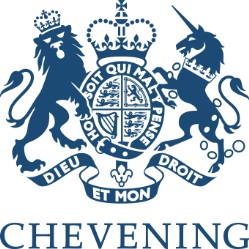 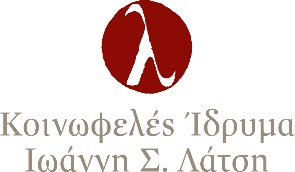 